Autores de los resultados/contribuciones presentadas en este documento:MOD	BDT/6/1Anteproyecto de Declaración de la CMDT-17La Conferencia Mundial de Desarrollo de las Telecomunicaciones (Buenos Aires, 2017), que tuvo lugar en Buenos Aires, Argentina, y cuyo tema era "las TIC para los Objetivos de Desarrollo Sostenible" (ICT④SDGs),reconociendoa)	que las telecomunicaciones/TIC son un factor habilitador para acelerar el desarrollo social y económico; y, por consiguiente, acelerar la oportuna consecución de los Objetivos y Metas de Desarrollo Sostenible fijados en el documento "Transformar nuestro mundo: la Agenda 2030 para el Desarrollo Sostenible";b)	que las telecomunicaciones y las TIC también desempeñan un papel fundamental en diversos sectores como son la salud, la educación, la agricultura, la gobernanza, las finanzas, el comercio, la reducción y gestión del riesgo de catástrofes, la mitigación del cambio climático y la adaptación al mismo, sobre todo en los países menos adelantados (PMA), los pequeños Estados insulares en desarrollo (PEID), los países en desarrollo sin litoral (PDSL) y los países con economías en transición;c)	que el acceso a infraestructuras, aplicaciones y servicios de telecomunicaciones/TIC modernos, seguros y asequibles ofrece oportunidades para mejorar la vida de las personas y garantizar que el desarrollo integrador y sostenible en todo el mundo se convierta en realidad;d)	que la conformidad e interoperatividad generalizadas de los equipos y sistemas de telecomunicaciones/TIC, gracias a la puesta en práctica de programas, políticas y decisiones pertinentes, pueden aumentar las oportunidades de mercado, la fiabilidad y fomentar la integración y el comercio mundiales;e)	que las aplicaciones de telecomunicaciones/TIC pueden cambiar las condiciones de vida de las personas, comunidades y sociedades en general, pero también aumentar las dificultades en la creación de confianza y seguridad en la utilización de las telecomunicaciones/TIC;f)	que el acceso a las tecnologías de banda ancha, los servicios de banda ancha y las aplicaciones de TIC ofrecen nuevas oportunidades de interacción entre las personas, de divulgación de conocimientos y experiencias, y de transformación de la vida cotidiana, además de contribuir al desarrollo integrador y sostenible en todo el mundo;g)	que a pesar de los progresos realizados en los últimos años, la brecha digital sigue presente y a ella se añaden disparidades de acceso, utilización y conocimientos entre países y en su interior, en particular entre zonas urbanas y rurales, así como de disponibilidad de telecomunicaciones/TIC accesibles y asequibles, especialmente para las mujeres, los jóvenes, los niños y los pueblos indígenas, así como las personas con discapacidades y necesidades especiales;h)	que la UIT se ha comprometido a mejorar las condiciones de vida de la gente y a hacer del mundo un lugar mejor a través de las tecnologías de la información y la comunicación (TIC),por consiguiente, declara1	que las telecomunicaciones/TIC universalmente accesibles y asequibles son una contribución fundamental para la consecución de los Objetivos de Desarrollo Sostenible en 2030;2	que la innovación resulta esencial para permitir unas infraestructuras y unos servicios de TIC de alta velocidad y alta calidad;3	que ante el proceso de convergencia, los legisladores y reguladores deben seguir fomentando el acceso asequible y generalizado a las telecomunicaciones/TIC, incluido el acceso a Internet, con entornos reglamentarios y jurídicos equitativos, transparentes, estables, predecibles y no discriminatorios, incluidos regímenes de conformidad e interoperatividad comunes que fomenten la competencia, ofreciendo una mayor oferta para los clientes, fomentando una continua innovación de la tecnología y los servicios y creando incentivos a la inversión a nivel nacional, regional e internacional;4	que deben aprovecharse las tecnologías nuevas y emergentes como son los grandes volúmenes de datos (big data) y la Internet de las cosas a efectos de apoyar los esfuerzos mundiales destinados al desarrollo de la sociedad de la información;5	que la alfabetización digital y los conocimientos sobre las TIC, así como la capacitación humana e institucional en el desarrollo y la utilización de redes, aplicaciones y servicios de telecomunicaciones/TIC deben mejorarse para permitir a las personas contribuir a las ideas, los conocimientos y el desarrollo humano;6	que la medición de la sociedad de la información y la elaboración de indicadores/estadísticas adecuados es importante tanto para los Estados Miembros como para el sector privado, de manera que los primeros puedan identificar las carencias que requieren una intervención de política pública, y los segundos puedan identificar y encontrar oportunidades de inversión;7	que una sociedad de la información integradora debe tener en cuenta las necesidades de las personas con discapacidades y necesidades específicas;8	que la creación de confianza y seguridad en la utilización de las telecomunicaciones/TIC exige una mayor cooperación y coordinación a nivel internacional entre gobiernos, organizaciones pertinentes, empresas privadas y otras partes interesadas;9	que se fomente la cooperación entre los países desarrollados y los países en desarrollo, y entre los países en desarrollo ya que ello sienta las bases para la cooperación técnica, la transferencia de tecnología y las actividades de investigación conjuntas;10	que es preciso fortalecer las asociaciones público-privadas a fin de identificar y aplicar soluciones técnicas y mecanismos de financiación innovadores en pro del desarrollo integrador y sostenible;11	que la innovación debe integrarse en políticas, iniciativas y programas nacionales a fin de promover el desarrollo sostenible y el crecimiento económico mediante asociaciones multipartitas, entre países en desarrollo, y entre países desarrollados y en desarrollo para facilitar la transferencia de tecnologías y conocimientos;12	que debe mejorarse constantemente la cooperación internacional entre la UIT y todos los Estados Miembros, Miembros de Sector, Asociados, Instituciones Académicas, otros asociados e interesados a fin de luchar por un desarrollo sostenible por medio de las telecomunicaciones y las TIC;13	que los Miembros de la UIT y demás interesados deben cooperar para lograr los objetivos y metas de la Agenda Conectar 2020 para el desarrollo mundial de las telecomunicaciones/tecnologías de la información y la comunicación.En consecuencia, nosotros, delegados a la Conferencia Mundial de Desarrollo de las Telecomunicaciones (CMDT-17), declaramos nuestro compromiso para acelerar la expansión y utilización de infraestructuras, aplicaciones y servicios de telecomunicaciones y TIC para el logro a tiempo de los Objetivos y las metas de Desarrollo Sostenible tal y como figuran en el documento "Transformar nuestro mundo: la Agenda 2030 para el Desarrollo Sostenible".La Conferencia Mundial de Desarrollo de las Telecomunicaciones (CMDT-17) pide a los Estados Miembros de la UIT, a los Miembros de Sector, a los Asociados, a las Instituciones Académicas y a demás socios y partes interesadas a contribuir al éxito de la ejecución del Plan de Acción de Buenos Aires.______________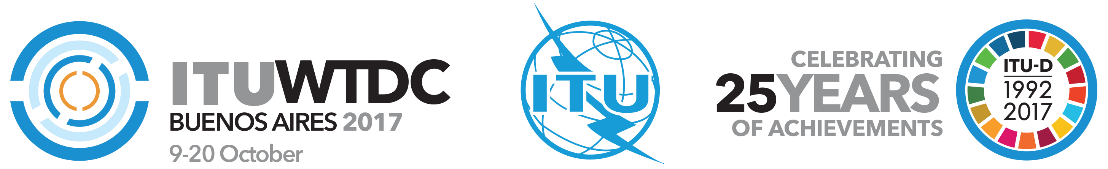 Grupo Asesor de Desarrollo de las Telecomunicaciones (GADT)22ª reunión, Ginebra, 9-12 de mayo de 2017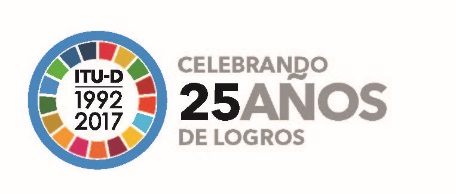 Documento TDAG17-22/9-S10 de mayo de 2017Original: inglésPresidente del Grupo por Correspondencia del GADT sobre 
el Plan Estratégico, el Plan Operacional y la Declaración (GC-PEPOD)Presidente del Grupo por Correspondencia del GADT sobre 
el Plan Estratégico, el Plan Operacional y la Declaración (GC-PEPOD)Presidente del Grupo por Correspondencia del GADT sobre 
el Plan Estratégico, el Plan Operacional y la Declaración (GC-PEPOD)RECOPILACION DE LOS RESULTADOS DE LAS RPR Y CONTRIBUCIONES AL GADT SOBRE EL ANTEPROYECTO DE Declaración DE LA CMDT-17RECOPILACION DE LOS RESULTADOS DE LAS RPR Y CONTRIBUCIONES AL GADT SOBRE EL ANTEPROYECTO DE Declaración DE LA CMDT-17RECOPILACION DE LOS RESULTADOS DE LAS RPR Y CONTRIBUCIONES AL GADT SOBRE EL ANTEPROYECTO DE Declaración DE LA CMDT-17Resumen:En el presente documento se recopilan los resultados aprobados por las RPR y las contribuciones presentadas por los miembros al GADT-17 sobre el anteproyecto de Declaración de la CMDT-17. El GC-PEPOD lo ha examinado en su reunión del 9 de mayo de 2017.Acción solicitada: Se invita al GADT a examinar este documento y a facilitar las orientaciones que estime oportunas. Los resultados del GADT-17 se presentarán a los miembros como documento de referencia en la preparación de su contribución a la CMDT-17.Referencias:RPM-CIS16/44, RPM-AMS17/41, RPM-ASP17/36, TDAG17-22/45, TDAG17-22/49, TDAG17-22/52, TDAG17-22/60, TDAG17-22/68Resumen:En el presente documento se recopilan los resultados aprobados por las RPR y las contribuciones presentadas por los miembros al GADT-17 sobre el anteproyecto de Declaración de la CMDT-17. El GC-PEPOD lo ha examinado en su reunión del 9 de mayo de 2017.Acción solicitada: Se invita al GADT a examinar este documento y a facilitar las orientaciones que estime oportunas. Los resultados del GADT-17 se presentarán a los miembros como documento de referencia en la preparación de su contribución a la CMDT-17.Referencias:RPM-CIS16/44, RPM-AMS17/41, RPM-ASP17/36, TDAG17-22/45, TDAG17-22/49, TDAG17-22/52, TDAG17-22/60, TDAG17-22/68Resumen:En el presente documento se recopilan los resultados aprobados por las RPR y las contribuciones presentadas por los miembros al GADT-17 sobre el anteproyecto de Declaración de la CMDT-17. El GC-PEPOD lo ha examinado en su reunión del 9 de mayo de 2017.Acción solicitada: Se invita al GADT a examinar este documento y a facilitar las orientaciones que estime oportunas. Los resultados del GADT-17 se presentarán a los miembros como documento de referencia en la preparación de su contribución a la CMDT-17.Referencias:RPM-CIS16/44, RPM-AMS17/41, RPM-ASP17/36, TDAG17-22/45, TDAG17-22/49, TDAG17-22/52, TDAG17-22/60, TDAG17-22/68RPR-CEIRPR-AMSRPR-ASPCubaFederación de RusiaChinaPropuestas comunes de Argelia, Bahrein, Egipto, Kuwait, Marruecos, Omán, Qatar, Arabia Saudita, Sudán, Emiratos Árabes Unidos, YemenJapónRPM-AMS/41/1: Reunión Preparatoria Regional de la CMDT-17 para las Américas (RPR-AMS)reconociendoRPM-CIS/38/1: Reunión Preparatoria Regional de la CMDT-17 para la CEI (RPR-CEI)a)	que las telecomunicaciones/TIC son un factor habilitador para acelerar el desarrollo social y económico; y, por consiguiente, acelerar la oportuna consecución de los Objetivos y Metas de Desarrollo Sostenible fijados en  "Transformar nuestro mundo: la Agenda 2030 para el Desarrollo Sostenible";RPM-AMS/41/1: Reunión Preparatoria Regional de la CMDT-17 para las Américas (RPR-AMS)a)	que las telecomunicaciones/TIC son un factor habilitador para acelerar el desarrollo social y económico; y, por consiguiente, acelerar la oportuna consecución de los Objetivos y Metas de Desarrollo Sostenible fijados en el documento "Transformar nuestro mundo: la Agenda 2030 para el Desarrollo Sostenible";Federación de Rusia – Documento TDAG17-22/49a)	que las telecomunicaciones/TIC son un factor habilitador para acelerar el desarrollo social y económico; y, por consiguiente, acelerar la oportuna consecución de los Objetivos y Metas de Desarrollo Sostenible fijados en  "Transformar nuestro mundo: la Agenda 2030 para el Desarrollo Sostenible;República Democrática y Popular de Argelia, Reino de Bahrein, República Árabe de Egipto, Estado de Kuwait, Reino de Marruecos, Sultanía de Omán, Estado de Qatar, Reino de Arabia Saudita, República del Sudán, Emiratos Árabes Unidos, República del Yemen – Documento TDAG17-22/60a)	que las telecomunicaciones/TIC son un factor habilitador para el desarrollo social y económico y, en consecuencia, para acelerar la oportuna implementación de la Cumbre Mundial sobre la Sociedad de Información, y cumplir los Objetivos y Metas de Desarrollo Sostenible fijados en el documento "Transformar nuestro mundo: la Agenda 2030 para el Desarrollo Sostenible";RPM-AMS/41/1: Reunión Regional Preparatoria de la CMDT-17 para las Américas (RPR-AMS)b)	RPM-AMS/41/1: Reunión Regional Preparatoria de la CMDT-17 para las Américas (RPR-AMS)RPM-CIS/38/1: Reunión Preparatoria Regional de la CMDT-17 para la CEI (RPR-CEI)b)	que las telecomunicaciones y las TIC también desempeñan un papel en diversos sectores como son la salud, la educación, la agricultura, la gobernanza, las finanzas, el comercio, la reducción y gestión del riesgo de catástrofes, la mitigación del cambio climático y la adaptación al mismo, sobre todo en los países menos adelantados (PMA), los pequeños Estados insulares en desarrollo (PEID), los países en desarrollo sin litoral (PDSL) y los países con economías en transición;RPM-AMS/41/1: Reunión Preparatoria Regional de la CMDT-17 para las Américas (RPR-AMS)que las telecomunicaciones y las TIC también desempeñan un papel fundamental en diversos sectores como son la salud, la educación, la agricultura, la gobernanza, las finanzas, el comercio, la reducción y gestión del riesgo de catástrofes, la mitigación del cambio climático y la adaptación al mismo;Federación de Rusia – Documento TDAG17-22/49b)	que las telecomunicaciones y las TIC también desempeñan un papel en diversos sectores como son la salud, la educación, la agricultura, la gobernanza, las finanzas, el comercio, la reducción y gestión del riesgo de catástrofes, la mitigación del cambio climático y la adaptación al mismo, sobre todo en los países menos adelantados (PMA), los pequeños Estados insulares en desarrollo (PEID), los países en desarrollo sin litoral (PDSL) y los países con economías en transición;Japón – Documento TDAG17-22/68b)	que las telecomunicaciones y las TIC también desempeñan un papel fundamental en diversos sectores como son la salud, la educación, la agricultura, la gobernanza, las finanzas, el comercio, la mitigación del cambio climático y la adaptación al mismo, sobre todo en los países menos adelantados (PMA), los pequeños Estados insulares en desarrollo (PEID), los países en desarrollo sin litoral (PDSL) y los países con economías en transición;Japón – Documento TDAG17-22/68c)	RPM-AMS/41/1: Reunión Preparatoria Regional de la CMDT-17 para las Américas (RPR-AMS))	que el acceso a infraestructuras, aplicaciones y servicios de telecomunicaciones/TIC modernos, seguros y asequibles ofrece oportunidades para mejorar la vida de las personas y garantizar que el desarrollo integrador y sostenible en todo el mundo se convierta en realidad;RPM-AMS/41/1: Reunión Preparatoria Regional de la CMDT-17 para las Américas (RPR-AMS))	que la conformidad e interoperatividad de los equipos y sistemas de telecomunicaciones/TIC, gracias a la puesta en práctica de programas, políticas y decisiones pertinentes, pueden aumentar las oportunidades de mercado, la fiabilidad y fomentar la integración y el comercio mundiales;RPM-AMS/41/1: Reunión Preparatoria Regional de la CMDT-17 para las Américas (RPR-AMS))	que las aplicaciones de telecomunicaciones/TIC  las personas, comunidades y sociedades en general, pero también  dificultades en la creación de confianza seguridad  la utilización de telecomunicaciones/TIC;RPM-AMS/41/1: Reunión Preparatoria Regional de la CMDT-17 para las Américas (RPR-AMS))	que la conformidad e interoperatividad de los equipos y sistemas de telecomunicaciones/TIC, gracias a la puesta en práctica de programas, políticas y decisiones pertinentes, pueden aumentar las oportunidades de mercado, la fiabilidad y fomentar la integración y el comercio mundiales;RPM-CIS/38/1: Reunión Preparatoria Regional de la CMDT-17 para la CEI (RPR-CEI)g)	que a pesar de los progresos realizados en los últimos años, la brecha digital sigue presente y a ella se añaden disparidades de acceso, utilización y conocimientos entre entre países y en su interior, en particular entre zonas urbanas y rurales, así como de disponibilidad de telecomunicaciones/TIC accesibles y asequibles, especialmente para las mujeres, los jóvenes, los niños y los pueblos indígenas, así como las personas con discapacidades y necesidades especiales;RPM-AMS/41/1: Reunión Preparatoria Regional de la CMDT-17 para las Américas (RPR-AMS))	que a pesar de los progresos realizados en los últimos años,  y a  se añaden disparidades de acceso, utilización y conocimientos entre países y en su interior, en particular entre zonas urbanas rurales, así como de disponibilidad de telecomunicaciones/TIC accesibles y asequibles, especialmente para las mujeres, los jóvenes, los niños y los pueblos indígenas, así como las personas con  y necesidades ;RPM-ASP/42/1: Reunión Preparatoria Regional de la CMDT-17 para Asia-Pacífico (RPR-ASP)g)	que a pesar de los progresos realizados en los últimos años, la brecha digital sigue presente y a ella se añaden disparidades de acceso, utilización y conocimientos entre países y en su interior, en particular entre zonas urbanas y rurales, así como de disponibilidad de telecomunicaciones/TIC accesibles y asequibles, especialmente para las mujeres, los jóvenes, los niños y los pueblos indígenas, así como las personas con discapacidades y necesidades especiales;Federación de Rusia – Documento TDAG17-22/49g)	que a pesar de los progresos realizados en los últimos años, la brecha digital sigue presente y a ella se añaden disparidades de acceso, utilización y conocimientos entre países y en su interior, en particular entre zonas urbanas y rurales, así como de disponibilidad de telecomunicaciones/TIC accesibles y asequibles, especialmente para las mujeres, los jóvenes, los niños y los pueblos indígenas, así como las personas con discapacidades y necesidades especiales;RPM-AMS/41/1: Reunión Preparatoria Regional de la CMDT-17 para las Américas (RPR-AMS))	que la UIT se ha comprometido a mejorar las condiciones de vida de la gente y a hacer del mundo un lugar mejor a través de las tecnologías de la información y la comunicación (TICFederación de Rusia – Documento TDAG17-22/49h)	que la UIT se ha comprometido a mejorar las condiciones de vida de la gente y a hacer del mundo un lugar mejor a través de las tecnologías de la información y la comunicación;RPM-AMS/41/1: Reunión Regional Preparatoria de la CMDT-17 para las Américas (RPR-AMS)Federación de Rusia – Documento TDAG17-22/49i)	República Democrática y Popular de Argelia, Reino de Bahrein, República Árabe de Egipto, Estado de Kuwait, Reino de Marruecos, Sultanía de Omán, Estado de Qatar, Reino de Arabia Saudita, República del Sudán, Emiratos Árabes Unidos, República del Yemen – Documento TDAG17-22/60i)	RPM-AMS/41/1: Reunión Preparatoria Regional de la CMDT-17 para las Américas (RPR-AMS)por consiguiente, declaraRPM-CIS/38/1: Reunión Preparatoria Regional de la CMDT-17 para la CEI (RPR-CEI)1	que las telecomunicaciones/TIC universalmente accesibles y asequibles son una contribución fundamental para la consecución de los Objetivos de Desarrollo Sostenible en 2030;RPM-AMS/41/1: Reunión Preparatoria Regional de la CMDT-17 para las Américas (RPR-AMS)1	que las telecomunicaciones/TIC  accesibles y asequibles  una contribución fundamental para la  de  de Desarrollo Sostenible;Federación de Rusia – Documento TDAG17-22/491	que las telecomunicaciones/TIC universalmente accesibles y asequibles son una contribución fundamental para la consecución de los Objetivos de Desarrollo Sostenible en 2030República Democrática y Popular de Argelia, Reino de Bahrein, República Árabe de Egipto, Estado de Kuwait, Reino de Marruecos, Sultanía de Omán, Estado de Qatar, Reino de Arabia Saudita, República del Sudán, Emiratos Árabes Unidos, República del Yemen – Documento TDAG17-22/601	que las telecomunicaciones/TIC universalmente accesibles y asequibles son una contribución fundamental para la consecución de los Objetivos de Desarrollo Sostenible en 2030RPM-CIS/38/1: Reunión Preparatoria Regional de la CMDT-17 para la CEI (RPR-CEI)2	que la innovación resulta esencial para permitir unas infraestructuras y unos servicios de TIC de alta velocidad y alta calidad;RPM-AMS/41/1: Reunión Preparatoria Regional de la CMDT-17 para las Américas (RPR-AMS)2	que la innovación resulta esencial para permitir infraestructuras y  servicios de TIC de alta  y alta calidad;Federación de Rusia – Documento TDAG17-22/492	que la innovación resulta esencial para permitir unas infraestructuras y unos servicios de TIC de alta velocidad y alta calidad;República Popular de China – Documento TDAG17-22/522	que la innovación resulta esencial para aumentar el acceso a infraestructuras y servicios TIC de calidad, velocidad elevadas.República Democrática y Popular de Argelia, Reino de Bahrein, República Árabe de Egipto, Estado de Kuwait, Reino de Marruecos, Sultanía de Omán, Estado de Qatar, Reino de Arabia Saudita, República del Sudán, Emiratos Árabes Unidos, República del Yemen – Documento TDAG17-22/602	que la innovación resulta esencial para permitir unas infraestructuras y unos servicios de TIC de alta velocidad y alta calidad;RPM-AMS/41/1: Reunión Preparatoria Regional de la CMDT-17 para las Américas (RPR-AMS)3	que los legisladores y reguladores deben seguir fomentando el acceso asequible y generalizado a las telecomunicaciones/TIC, incluido el acceso a Internet, con entornos reglamentarios y jurídicos equitativos, transparentes, estables, predecibles y no discriminatorios, incluidos regímenes de conformidad e interoperatividad comunes, fomentando una continua innovación de la tecnología y los servicios y  incentivos a la inversión a nivel nacional, regional e internacional;República Democrática y Popular de Argelia, Reino de Bahrein, República Árabe de Egipto, Estado de Kuwait, Reino de Marruecos, Sultanía de Omán, Estado de Qatar, Reino de Arabia Saudita, República del Sudán, Emiratos Árabes Unidos, República del Yemen – Documento TDAG17-22/60RPM-AMS/41/1: Reunión Preparatoria Regional de la CMDT-17 para las Américas (RPR-AMS)RPM-ASP/42/1: Reunión Preparatoria Regional de la CMDT-17 para Asia-Pacífico (RPR-ASP)4	que deben aprovecharse las tecnologías nuevas y emergentes como son los grandes volúmenes de datos (big data) la Internet de las cosas a efectos de apoyar los esfuerzos mundiales destinados al desarrollo de la sociedad de la información;Federación de Rusia – Documento TDAG17-22/494	que deben aprovecharse las tecnologías nuevas e incipientes, como son los macrodatos (big data) e Internet de las cosas a efectos de apoyar los esfuerzos mundiales destinados al desarrollo de la sociedad de la información;RPM-AMS/41/1: Reunión Preparatoria Regional de la CMDT-17 para las Américas (RPR-AMS)5	que la alfabetización digital y los conocimientos sobre las TIC, así como la capacitación humana e institucional en el desarrollo y la utilización de redes, aplicaciones y servicios de telecomunicaciones/TIC deben mejorarse para permitir a las personas contribuir a las ideas, los conocimientos y el desarrollo ;RPM-ASP/42/1: Reunión Preparatoria Regional de la CMDT-17 para Asia-Pacífico (RPR-ASP)5	que la alfabetización digital y los conocimientos sobre las TIC, así como la capacitación humana institucional en el desarrollo y la utilización de redes, aplicaciones y servicios de telecomunicaciones/TIC deben mejorarse para permitir a las personas contribuir a las ideas, los conocimientos y el desarrollo humano;República Democrática y Popular de Argelia, Reino de Bahrein, República Árabe de Egipto, Estado de Kuwait, Reino de Marruecos, Sultanía de Omán, Estado de Qatar, Reino de Arabia Saudita, República del Sudán, Emiratos Árabes Unidos, República del Yemen – Documento TDAG17-22/60	que la alfabetización digital y los conocimientos sobre las TIC, así como la capacitación humana e institucional en el desarrollo y la utilización de redes, aplicaciones y servicios de telecomunicaciones/TIC deben mejorarse para permitir a las personas contribuir a las ideas, los conocimientos y el desarrollo humano;RPM-AMS/41/1: Reunión Regional Preparatoria de la CMDT-17 para las Américas (RPR-AMS)6	RPM-AMS/41/1: Reunión Preparatoria Regional de la CMDT-17 para las Américas (RPR-AMS)que  y la elaboración de indicadores/estadísticas adecuados es importante tanto para los Estados Miembros como para el sector privadoidentificar  que ;RPM-AMS/41/1: Reunión Preparatoria Regional de la CMDT-17 para las Américas (RPR-AMS)	que una sociedad de la información integradora debe  en  las necesidades de las personas con discapacidades y necesidades específicas;RPM-AMS/41/1: Reunión Regional Preparatoria de la CMDT-17 para las Américas (RPR-AMS)RPM-AMS/41/1: Reunión Regional Preparatoria de la CMDT-17 para las Américas (RPR-AMS)RPM-AMS/41/1: Reunión Regional Preparatoria de la CMDT-17 para las Américas (RPR-AMS)RPM-CIS/38/1: Reunión Preparatoria Regional de la CMDT-17 para la CEI (RPR-CEI)8	que la creación de confianza y seguridad en la utilización de las telecomunicaciones/TIC exige una mayor cooperación y coordinación a nivel internacional entre gobiernos, organizaciones pertinentes, empresas privadas y otras partes interesadas;RPM-AMS/41/1: Reunión Preparatoria Regional de la CMDT-17 para las Américas (RPR-AMS)	que la creación de confianza y seguridad en la utilización de las telecomunicaciones/TIC  una mayor cooperación y coordinación a nivel internacional entre gobiernos, organizaciones pertinentes, empresas privadas y otras partes interesadas;Federación de Rusia – Documento TDAG17-22/498	que la creación de confianza y seguridad en la utilización de las telecomunicaciones/TIC exige una mayor cooperación y coordinación a nivel internacional entre gobiernos, organizaciones pertinentes, empresas privadas y otras partes interesadas;República Democrática y Popular de Argelia, Reino de Bahrein, República Árabe de Egipto, Estado de Kuwait, Reino de Marruecos, Sultanía de Omán, Estado de Qatar, Reino de Arabia Saudita, República del Sudán, Emiratos Árabes Unidos, República del Yemen – Documento TDAG17-22/60	que la creación de confianza, fiabilidad y seguridad en la utilización de las telecomunicaciones/TIC exigen una mayor cooperación y coordinación a nivel internacional entre gobiernos, organizaciones pertinentes, empresas privadas y otras partes interesadas;Japón – Documento TDAG17-22/68RPM-CIS/38/1: Reunión Preparatoria Regional de la CMDT-17 para la CEI (RPR-CEI)9	que se fomente la cooperación entre los países desarrollados y los países en desarrollo, y entre los países en desarrollo ya que ello sienta las bases para la cooperación técnica, la transferencia de tecnología y las actividades de investigación conjuntas;RPM-AMS/41/1: Reunión Preparatoria Regional de la CMDT-17 para las Américas (RPR-AMS)	que se fomente la cooperación entre los países desarrollados y los países en desarrollo, y entre los países en desarrollo ya que ello sienta las bases para la cooperación técnica, la transferencia de tecnología y las actividades de investigación conjuntas;Federación de Rusia – Documento TDAG17-22/499	que se fomente la cooperación entre los países desarrollados y los países en desarrollo, y entre los países en desarrollo ya que ello sienta las bases para la cooperación técnica, la transferencia de tecnología y las actividades de investigación conjuntas;República Democrática y Popular de Argelia, Reino de Bahrein, República Árabe de Egipto, Estado de Kuwait, Reino de Marruecos, Sultanía de Omán, Estado de Qatar, Reino de Arabia Saudita, República del Sudán, Emiratos Árabes Unidos, República del Yemen – Documento TDAG17-22/60	que se fomente la cooperación entre los países desarrollados y los países en desarrollo, y entre los países en desarrollo ya que ello sienta las bases para la cooperación técnica, la transferencia de tecnología y las actividades de investigación conjuntas;RPM-AMS/41/1: Reunión Regional Preparatoria de la CMDT-17 para las Américas (RPR-AMS)RPM-AMS/41/1: Reunión Preparatoria Regional de la CMDT-17 para las Américas (RPR-AMS)	que es  asociaciones público-privadas a fin de identificar y aplicar soluciones técnicas y mecanismos de financiación innovadores en pro del desarrollo integrador y sostenible;RPM-AMS/41/1: Reunión Preparatoria Regional de la CMDT-17 para las Américas (RPR-AMS)	que la innovación debe integrarse en políticas, iniciativas y programas nacionales a fin de promover el desarrollo sostenible y el crecimiento económico mediante asociaciones multipartitas, entre países en desarrollo, y entre países desarrollados y en desarrollo para facilitar la transferencia ;RPM-AMS/41/1: Reunión Preparatoria Regional de la CMDT-17 para las Américas (RPR-AMS)	que debe mejorarse constantemente la cooperación internacional entre la UIT y todos los Estados Miembros, Miembros de Sector, Asociados, Instituciones Académicas, otros asociados e  a fin de  desarrollo sostenible por medio de las telecomunicaciones y las TIC;RPM-AMS/41/1: Reunión Preparatoria Regional de la CMDT-17 para las Américas (RPR-AMS)	que los Miembros de la UIT y demás interesados deben cooperar para lograr los objetivos y metas de la Agenda Conectar 2020 para el desarrollo mundial de las telecomunicaciones/tecnologías de la información y la comunicaciónRPM-AMS/41/1: Reunión Regional Preparatoria de la CMDT-17 para las Américas (RPR-AMS)RPM-CIS/38/1: Reunión Preparatoria Regional de la CMDT-17 para la CEI (RPR-CEI)En consecuencia, nosotros, delegados a la Conferencia Mundial de Desarrollo de las Telecomunicaciones (CMDT-17), declaramos nuestro compromiso para acelerar la expansión y utilización de infraestructuras, aplicaciones y servicios de telecomunicaciones y TIC para el logro a tiempo de los Objetivos y las metas de Desarrollo Sostenible tal y como figuran en "Transformar nuestro mundo: la Agenda 2030 para el Desarrollo Sostenible".RPM-AMS/41/1: Reunión Preparatoria Regional de la CMDT-17 para las Américas (RPR-AMS)En consecuencia, nosotros, delegados a la Conferencia Mundial de Desarrollo de las Telecomunicaciones (CMDT-17), declaramos nuestro compromiso para  la expansión y utilización de infraestructuras, aplicaciones y servicios de telecomunicaciones y TIC para el logro a tiempo de los Objetivos y las metas de Desarrollo Sostenible tal y como figuran en el documento "Transformar nuestro mundo: la Agenda 2030 para el Desarrollo Sostenible".Federación de Rusia – Documento TDAG17-22/49En consecuencia, nosotros, delegados a la Conferencia Mundial de Desarrollo de las Telecomunicaciones (CMDT-17), declaramos nuestro compromiso para acelerar la expansión y utilización de infraestructuras, aplicaciones y servicios de telecomunicaciones y TIC a fin de cumplir oportunamente los Objetivos y las metas de Desarrollo Sostenible tal y como figuran en Transformar nuestro mundo: la Agenda 2030 para el Desarrollo Sostenible.República Democrática y Popular de Argelia, Reino de Bahrein, República Árabe de Egipto, Estado de Kuwait, Reino de Marruecos, Sultanía de Omán, Estado de Qatar, Reino de Arabia Saudita, República del Sudán, Emiratos Árabes Unidos, República del Yemen – Documento TDAG17-22/60En consecuencia, nosotros, delegados a la Conferencia Mundial de Desarrollo de las Telecomunicaciones (CMDT-17), declaramos nuestro compromiso para acelerar la expansión y utilización de infraestructuras, aplicaciones y servicios de telecomunicaciones y TIC los Objetivos y las metas de Desarrollo Sostenible tal y como figuran en Transformar nuestro mundo: la Agenda 2030 para el Desarrollo Sostenible.Cuba – Documento TDAG17-22/45A continuación se reproduce el texto original en español.No se ha dado indicación alguna sobre dónde, en su caso, se debe insertar el texto que se reproduce a continuación.